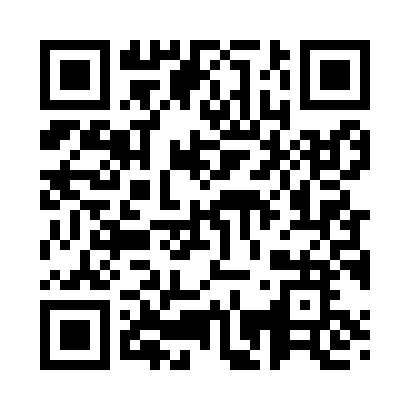 Prayer times for Taevere, EstoniaWed 1 May 2024 - Fri 31 May 2024High Latitude Method: Angle Based RulePrayer Calculation Method: Muslim World LeagueAsar Calculation Method: HanafiPrayer times provided by https://www.salahtimes.comDateDayFajrSunriseDhuhrAsrMaghribIsha1Wed2:545:221:156:319:1011:292Thu2:535:191:156:329:1211:303Fri2:525:171:156:349:1411:314Sat2:515:151:156:359:1611:325Sun2:505:121:156:369:1911:336Mon2:495:101:156:389:2111:347Tue2:485:071:156:399:2311:358Wed2:475:051:156:409:2511:369Thu2:465:031:156:419:2811:3710Fri2:455:001:156:439:3011:3711Sat2:444:581:146:449:3211:3812Sun2:434:561:146:459:3411:3913Mon2:424:541:146:469:3611:4014Tue2:424:511:146:489:3911:4115Wed2:414:491:146:499:4111:4216Thu2:404:471:156:509:4311:4317Fri2:394:451:156:519:4511:4418Sat2:384:431:156:529:4711:4519Sun2:384:411:156:539:4911:4620Mon2:374:391:156:549:5111:4721Tue2:364:371:156:559:5311:4822Wed2:354:351:156:579:5511:4923Thu2:354:341:156:589:5711:4924Fri2:344:321:156:599:5911:5025Sat2:334:301:157:0010:0111:5126Sun2:334:291:157:0110:0311:5227Mon2:324:271:157:0210:0511:5328Tue2:324:251:157:0210:0611:5429Wed2:314:241:167:0310:0811:5530Thu2:314:231:167:0410:1011:5531Fri2:304:211:167:0510:1111:56